Государственный Совет Чувашской Республики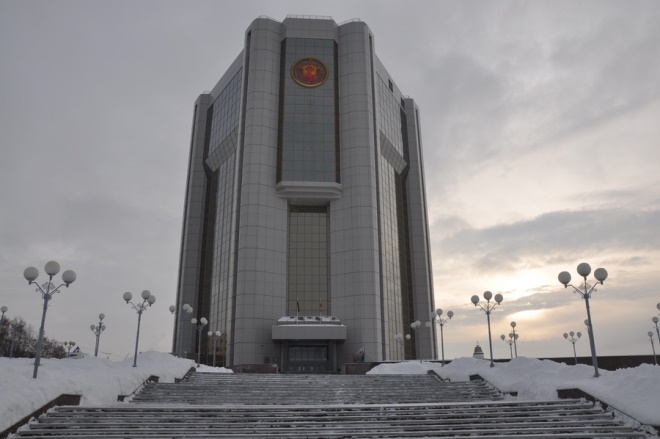 Информационно-аналитический бюллетень № 10-2018ОБ ИТОГАХ ОЧЕРЕДНОЙ ДВАДЦАТЬ ШЕСТОЙ СЕССИИ ГОСУДАРСТВЕННОГО СОВЕТА ЧУВАШСКОЙ РЕСПУБЛИКИ ШЕСТОГО СОЗЫВАЧебоксары 2018ИНФОРМАЦИЯоб итогах очередной двадцать шестой сессии Государственного Совета Чувашской Республики шестого созыва 18 декабря 2018 года состоялась очередная двадцать шестая сессия Государственного Совета Чувашской Республики шестого созыва (далее также – Государственный Совет). Для участия в работе сессии зарегистрировался 41 депутат (в т.ч. 4 – по заявлениям о передаче права голоса по вопросам повестки дня сессии). Начало работы сессии – в 10 часов, окончание – в 13 часов 34 минуты.В работе очередной двадцать шестой сессии Государственного Совета приняли участие Председатель Кабинета Министров Чувашской Республики И.Б. Моторин, полномочный представитель Главы Чувашской Республики 
в Государственном Совете Чувашской Республики, заместитель Председателя Кабинета Министров Чувашской Республики – Руководитель Администрации Главы Чувашской Республики Ю.Е. Васильев, Председатель Верховного Суда Чувашской Республики А.П. Петров, руководители органов исполнительной власти Чувашской Республики, территориальных органов федеральных органов исполнительной власти, иных государственных органов, представители органов местного самоуправления в Чувашской Республике, члены Совета старейшин при Главе Чувашской Республики, Общественной палаты Чувашской Республики, Экспертного совета Государственного Совета Чувашской Республики, Общественного совета при Государственном Совете Чувашской Республики, общественной Молодежной палаты при Государственном Совете Чувашской Республики, представители общественных организаций и политических партий, представители средств массовой информации.В повестку дня сессии включено 17 вопросов, из них 14 – проекты законов Чувашской Республики. Из рассмотренных на сессии проектов законов Чувашской Республики восемь внесены Главой Чувашской Республики, четыре – комитетами Государственного Совета, два – депутатами парламента.По итогам работы сессии все 14 законопроектов приняты в двух чтениях.Из общего количества вопросов для рассмотрения на заседании Государственного Совета рекомендованы:Комитетом Государственного Совета Чувашской Республики по государственному строительству, местному самоуправлению, Регламенту и депутатской этике – 6;Комитетом Государственного Совета Чувашской Республики по бюджету, финансам и налогам – 1;Комитетом Государственного Совета Чувашской Республики по экономической политике, агропромышленному комплексу и экологии – 5;Комитетом Государственного Совета Чувашской Республики по социальной политике и национальным вопросам – 5.Депутаты на сессии утвердили Примерную программу законопроектной работы Государственного Совета Чувашской Республики на первое полугодие 2019 года, а также внесли изменения в Положение об общественной Молодежной палате при Государственном Совете Чувашской Республики.В соответствии со статьей 84 Регламента Государственного Совета 
в рамках сессии проведен "правительственный час" на тему "О предварительных итогах проведения в Чувашской Республике Года добровольца (волонтера)". Информация министра образования и молодежной политики Чувашской Республики С.В. Кудряшова принята к сведению.Краткая информация о некоторых законах Чувашской Республики, принятых на очередной двадцать шестой сессии Государственного Совета, приводится ниже.Закон Чувашской Республики от 18 декабря 2018 года № 93 
"О внесении изменений в Закон Чувашской Республики "О республиканском бюджете Чувашской Республики на 2018 год и на плановый период 2019 и 2020 годов" предусматривает четвертое в текущем году внесение изменений в основные параметры республиканского бюджета Чувашской Республики на 2018 год и на плановый период 2019 и 2020 годов.Правительством Российской Федерации подведены итоги оценки эффективности деятельности органов исполнительной власти субъектов Российской Федерации за 2017 год, согласно которым Чувашская Республика вошла в число 40 лучших регионов.Этим субъектам Российской Федерации в целях поощрения достижения наилучших значений показателей по наращиванию экономического (налогового) потенциала территорий Правительством Российской Федерации выделены дотации в объеме 19,9 млрд. рублей, в том числе Чувашской Республике – 192,8 млн. рублей.Правительством Российской Федерации между бюджетами 37 регионов также распределены дополнительные дотации на первоочередные расходы консолидированных бюджетов субъектов Российской Федерации в общей сумме 16 млрд. рублей, в том числе Чувашской Республике – 127 млн. рублей.Основная сумма дополнительных поступлений направляется на укрепление материально-технической базы государственных профессиональных образовательных организаций Чувашской Республики в целях исполнения требований федерального образовательного стандарта.В соответствии с предложениями главных распорядителей средств республиканского бюджета Чувашской Республики Законом также предусматривается перераспределение бюджетных ассигнований между отдельными направлениями их использования в целях повышения эффективности их расходования.Законом Чувашской Республики от 18 декабря 2018 года № 94 
"О внесении изменений в Закон Чувашской Республики "О порядке использования лесов гражданами для собственных нужд" перечень недревесных лесных ресурсов, заготовка и сбор которых осуществляются гражданами свободно и бесплатно, дополнен валежником.С 1 января 2019 года при заготовке валежника граждане вправе осуществлять сбор лежащих на поверхности земли остатков стволов деревьев, сучьев, не являющихся порубочными остатками в местах проведения лесосечных работ и (или) образовавшихся вследствие естественного отмирания деревьев, при их повреждении вредными организмами, буреломе, снеговале.Кроме того, Законом в целях поддержки граждан, пострадавших от чрезвычайных происшествий, увеличен от одного года до двух лет после окончания чрезвычайного происшествия (пожары, стихийные бедствия 
и т.д.) срок, в течение которого граждане вправе заготавливать ликвидную древесину для собственных нужд.СправочноВ соответствии с Лесным кодексом Российской Федерации к недревесным лесным ресурсам также относятся пни, береста, кора деревьев 
и кустарников, хворост, веточный корм, еловая, пихтовая, сосновая лапы, ели или деревья других хвойных пород для новогодних праздников, мох, лесная подстилка, камыш, тростник и подобные лесные ресурсы.Обеспечение соблюдения природоохранного законодательства при заготовке недревесных лесных ресурсов на землях лесного фонда на территории Чувашской Республики осуществляется казенным учреждением Чувашской Республики "Лесная охрана" Министерства природных ресурсов и экологии Чувашской Республики.Закон Чувашской Республики от 21 декабря 2018 года № 95 
"О внесении изменений в Закон Чувашской Республики "О государственных наградах Чувашской Республики" принят в целях учреждения 
в Чувашской Республике государственной награды – знака материнской славы "Анне". Получить данную государственную награду смогут матери, проживающие на территории Чувашской Республики не менее 10 лет, родившие (усыновившие, удочерившие) и воспитавшие (воспитывающие) пять и более детей – достойных граждан Российской Федерации.Представление матери к награждению будет производиться по достижении пятым ребенком возраста не менее трех лет, а женщин, усыновивших (удочеривших) детей, – при условии достойного воспитания и содержания усыновленных (удочеренных) детей в течение не менее пяти лет с момента усыновления (удочерения).Законом предусмотрено, что награждаемые матери должны добросовестно и ответственно относиться к воспитанию детей, вести здоровый образ жизни, обеспечивать надлежащий уровень заботы о здоровье, образовании, духовном развитии детей, подавать пример в укреплении института семьи, воспитать (воспитывать) детей, добившихся успехов в учебной, спортивной, общественной, научной и творческой деятельности, достигших успехов 
в труде, проявивших отвагу и мужество при выполнении гражданского, служебного, воинского долга. Специально созданной конкурсной комиссией, состоящей из авторитетных деятелей искусства, специалистов научных, образовательных организаций, учреждений культуры, отобран эскиз государственной награды.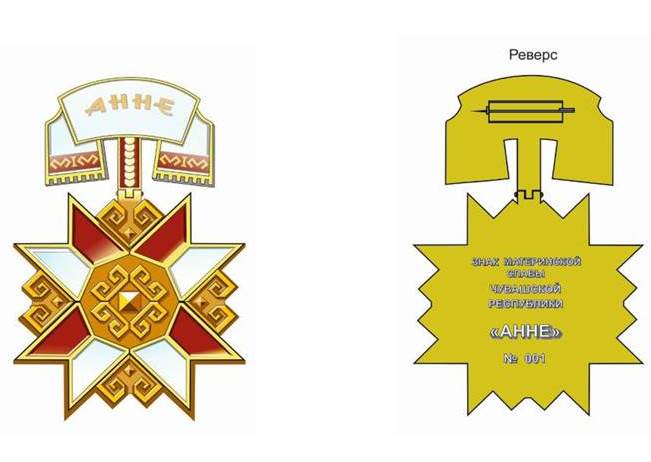 Название награды "Анне" переводится с чувашского языка "Мать". Его основу представляет косой крест – "чувашская" восьмиконечная звезда, а колодку для него – стилизованное изображение чувашского национального головного убора замужней женщины – сурпана и наспинного элемента женской чувашской национальной одежды – хӳре.СправочноЭскиз награды был направлен в Геральдический совет при Президенте Российской Федерации, который в своем заключении отметил, что знак материнской славы Чувашской Республики "Анне" составлен высококачественно, не вызывает замечаний, предложений, согласован и рекомендован 
к утверждению.В Чувашии проживает около 700 семей, имеющих пять и более детей. Государственная политика Чувашии направлена на поддержку материнства и детства. На 2018 год в республиканском бюджете на эти цели заложено 8,6 млрд. рублей – на 7% больше по сравнению с 2017 годом. Как результат, в Чувашии улучшается демографическая ситуация, за последние пять лет число многодетных семей увеличилось в 1,5 раза.Закон Чувашской Республики от 21 декабря 2018 года № 96 "О внесении изменений в Закон Чувашской Республики "О предоставлении земельных участков многодетным семьям в Чувашской Республике" принят в целях оказания поддержки многодетным семьям.Законом предусмотрено, что гражданам, имеющим трех и более детей 
в возрасте до восемнадцати лет, помимо земельных участков для индивидуального жилищного строительства, ведения личного подсобного хозяйства будут предоставляться в собственность бесплатно земельные участки для ведения садоводства либо огородничества.Минимальные размеры земельных участков, предоставляемых из земель республиканской или муниципальной собственности в собственность многодетным семьям бесплатно для ведения садоводства, огородничества, составляют 0,05 га.Максимальные размеры земельных участков, предоставляемых из земель республиканской собственности или муниципальной собственности городских округов, составляют:для ведения садоводства – 0,1 га;для ведения огородничества – 0,1 га из земель населенных пунктов 
и 0,15 га из земель сельскохозяйственного назначения.Максимальные размеры земельных участков, предоставляемых из земель муниципальной собственности муниципальных районов и сельских поселений, составляют:для ведения садоводства – 0,15 га;для ведения огородничества – 0,1 га из земель населенных пунктов 
и 0,15 га из земель сельскохозяйственного назначения.Согласно Федеральному закону "О ведении гражданами садоводства 
и огородничества для собственных нужд и о внесении изменений в отдельные законодательные акты Российской Федерации" виды разрешенного использования земельных участков "для дачного строительства", содержащиеся в Едином государственном реестре недвижимости и (или) указанные в правоустанавливающих или иных документах, с 1 января 2019 года будут считаться садовыми земельными участками.Закон будет действовать до 31 декабря 2021 года включительно.СправочноЗа период действия Закона Чувашской Республики "О предоставлении земельных участков многодетным семьям в Чувашской Республике" собственниками земельных участков стали более 7 тыс. многодетных семей 
(в том числе в 2018 году – 483 семьи), из них – 22 многодетные семьи, воспитывающие детей-инвалидов. 4585 семей получили участки для индивидуального жилищного строительства, 2396 семей – для ведения личного подсобного хозяйства, 54 семьи – для дачного строительства.Наибольшее количество семей, получивших земельные участки в 2018 году, проживают на территории городов Чебоксары (105) и Канаша (45), 
а также Канашского (76), Чебоксарского (36), Порецкого (27), Шумерлинского (23) и Урмарского (20) районов.Законы Чувашской Республики от 21 декабря 2018 года № 97 "Об ограничении продажи электронных систем доставки никотина, жидкостей для электронных систем доставки никотина и безникотиновых жидкостей для электронных систем доставки никотина на территории Чувашской Республики" и № 98 "О внесении изменений в Закон Чувашской Республики "Об административных правонарушениях в Чувашской Республике" приняты в целях охраны здоровья детей.Во избежание приобщения детей к курению и привыкания к никотину 
и, как результат, возникновения у них заболеваний, связанных с курением, на территории Чувашской Республики не допускается продажа несовершеннолетним электронных систем доставки никотина, а также жидкостей и безникотиновых жидкостей для них.За несоблюдение ограничения продажи электронных систем доставки никотина, жидкостей для электронных систем доставки никотина и безникотиновых жидкостей для электронных систем доставки никотина на территории Чувашской Республики предусмотрена административная ответственность 
в виде административного штрафа для граждан в размере от трех тысяч пятисот до пяти тысяч рублей, на должностных лиц – от пяти тысяч до десяти тысяч рублей, на юридических лиц – от десяти тысяч до двадцати тысяч рублей.Закон Чувашской Республики от 21 декабря 2018 года № 99 "Об отдельных вопросах, связанных с деятельностью и статусом старосты сельского населенного пункта на территории Чувашской Республики" устанавливает основные гарантии деятельности старосты сельского населенного пункта при исполнении своих полномочий, а именно:право на прием в первоочередном порядке должностными лицами местного самоуправления муниципального образования, в состав которого входит данный сельский населенный пункт;право на получение в установленном порядке информации, необходимой для осуществления деятельности, в том числе по вопросам обеспечения безопасности граждан;право на направление обращений и предложений органам местного самоуправления муниципального образования, в том числе оформленных в виде проектов муниципальных правовых актов, подлежащих обязательному рассмотрению органами местного самоуправления муниципального образования;право на направление обращений и предложений муниципальным предприятиям и учреждениям, осуществляющим свою деятельность на территории муниципального образования, по вопросам решения вопросов местного значения сельского населенного пункта;право на участие в заседаниях органов местного самоуправления муниципального образования, а также в мероприятиях, проводимых органами местного самоуправления муниципального образования;беспрепятственное посещение в установленном порядке органов местного самоуправления муниципального образования;иные гарантии деятельности старосты сельского населенного пункта, устанавливаемые уставом муниципального образования и (или) нормативным правовым актом Собрания депутатов муниципального образования.Кроме того, принятым Законом установлен образец удостоверения старосты сельского населенного пункта и предусмотрено, что органы местного самоуправления муниципального образования могут выделять средства на финансирование материально-технического обеспечения деятельности старосты сельского населенного пункта, предоставлять старосте сельского населенного пункта помещение, технические и иные материальные средства, необходимые для осуществления его деятельности.Закон Чувашской Республики от 21 декабря 2018 года № 103 
"О внесении изменений в Закон Чувашской Республики "Об образовании в Чувашской Республике" разработан в целях приведения отдельных положений законодательства Чувашской Республики в соответствие с федеральным законодательством.В частности, Закон Чувашской Республики "Об образовании в Чувашской Республике" дополняется положениями, предусматривающими свободный выбор языка образования, изучаемых родного языка из числа языков народов Российской Федерации, в том числе русского языка как родного языка, государственных языков Чувашской Республики по заявлениям родителей (законных представителей) несовершеннолетних обучающихся при приеме (переводе) на обучение по образовательным программам дошкольного образования, имеющим государственную аккредитацию по образовательным программам начального общего и основного общего образования.Кроме того, Законом предусмотрено предоставление гарантий и компенсаций, установленных трудовым законодательством и иными актами, содержащими нормы трудового права, не только в отношении педагогических работников, участвующих в проведении единого государственного экзамена, 
а в целом в проведении государственной итоговой аттестации по образовательным программам основного общего и среднего общего образования. ИНФОРМАЦИЯо принятых на очередной двадцать шестой сессии Государственного Совета Чувашской Республики законах Чувашской Республики и постановлениях Государственного Совета Чувашской Республики в разрезе прохождения через его комитеты ИНФОРМАЦИЯ о рассмотренных Государственным Советом Чувашской Республики проектах законов Чувашской Республики и принятых законах Чувашской Республики в разрезе прохождения через его комитеты в 2018 году** По итогам семнадцатой – двадцать шестой сессий Государственного Совета Чувашской РеспубликиИНФОРМАЦИЯо принятых на очередной двадцать шестой сессии Государственного Совета Чувашской Республики законах Чувашской Республики в разрезе субъектов права законодательной инициативы ИНФОРМАЦИЯ о количестве принятых Государственным Советом Чувашской Республики законов Чувашской Республики в разрезе субъектов права законодательной инициативы  в 2018 году** По итогам семнадцатой – двадцать шестой сессий Государственного Совета Чувашской РеспубликиИнформационно-аналитический бюллетень № 10-2018ОБ ИТОГАХ ОЧЕРЕДНОЙ ДВАДЦАТЬ ШЕСТОЙ СЕССИИ ГОСУДАРСТВЕННОГО СОВЕТА ЧУВАШСКОЙ РЕСПУБЛИКИ ШЕСТОГО СОЗЫВАИздание АппаратаГосударственного Совета Чувашской Республики№п/пНаименование показателейКомитет по государственному строительству, местному самоуправлению, Регламенту и депутатской этикеКомитет по бюджету, финансам и налогамКомитет по экономической политике, агропромышленному комплексу и экологииКомитет по социальной политике и национальным вопросамПредседатель Государственного Совета Чувашской РеспубликиИтого на сессииИтого за год1234567891Рассмотрено законопроектов, из них:5153141121.1в первом чтении31.2во втором чтении41.3в двух чтениях5153141021.4отклонено32Принято законов Чувашской Республики, из них:5153141062.1базовых 1113142.2о внесении изменений в законы Чувашской Республики414211892.3о признании утратившими силу законов Чувашской Республики32.4отклоненных законов Чувашской Республики2.5о приостановлении действия законов (положений законов) Чувашской Республики1234567893Принято постановлений Государственного Совета Чувашской Республики, из них:1121081322733.1о принятии проектов законов Чувашской Республики в первом чтении5153141053.2о принятии законов Чувашской Республики5153141063.3об отклонении проектов законов Чувашской Республики33.4о законодательных инициативах Государственного Совета по внесению проектов федеральных законов в Государственную Думу Федерального Собрания Российской Федерации23.5об обращениях Государственного Совета к федеральным органам государственной власти3.6по вопросам организации деятельности Государственного Совета 1163.7о поддержке проектов федеральных законов 23.8по кадровым вопросам193.9по докладам, отчетам, информациям11163.10по иным вопросам11214№п/пНаименование показателейГлава Чувашской РеспубликиДепутаты Государственного Совета Чувашской РеспубликиКомитет по государственному строительству, местному самоуправлению, Регламенту и депутатской этикеКомитет по бюджету, финансам и налогамКомитет по экономической политике, агропромышленному комплексу и экологииКомитет по социальной политике и национальным вопросам Прокурор Чувашской РеспубликиПредставительные органы муниципальных образованийВерховный Суд Чувашской РеспубликиАрбитражный суд Чувашской РеспубликиИтого принято на сессииИтого за год2Принято законов Чувашской Республики, из них:8222141062.1базовые 1113142.2о внесении изменений в законы Чувашской Республики712111892.3о признании утратившими силу законов Чувашской Республики32.4отклоненные законы Чувашской Республики2.5о приостановлении действия законов (положений законов) Чувашской Республики